Post Title: UKS2 Class teacher	 Department: The Forest Academy 	 Reporting to: Head of SchoolSalary: MPSPurpose of the postTo be responsible for carrying out the duties set out in the Teachers Pay and Conditions Document, as directed by the Head of SchoolCONSULTATIONIn carrying out these duties, to consult, where appropriate, with the relevant senior manager, the staff in school, parents and carers, pupils and the wider community.IN RELATION TO THE STATUTORY REQUIREMENTSThe appointment is subject to the current conditions of employment for Class Teachers contained in the School Teachers' Pay and Conditions Document, the 1998 School Standards and Framework Act, the required standards for Qualified Teacher Status and Class Teachers and other current legislation. AREAS OF RESPONSIBILITY AND KEY TASKSA	PLANNING, TEACHING AND CLASS MANAGEMENT:Teach allocated pupils by planning their teaching to achieve progression of learning through:identifying clear teaching objectives and specifying how they will be taught and assessedsetting tasks which challenge pupils and ensure high levels of interest and participationsetting appropriate and demanding expectations with a clear appreciation for national expectations by the end of KS2setting clear targets, building on prior attainment, and communicating clearly with pupils, support staff, other teachers in the setting and parentsidentifying vulnerable pupil groups (SEN, EAL, FSM, HA pupils) and taking a pro-active approach to ensure accelerated progress;provide clear structures for lessons maintaining pace, motivation and challenge;make effective use of assessment and ensure coverage of programmes of study;ensure effective teaching and best use of available time;monitor and develop effective intervention to ensure good learning and pupil progressuse a variety of teaching methods to:match approach to content, structure information, present a set of key ideas and use appropriate vocabularyuse effective questioning, listen carefully to pupils, give attention to errors and misconceptionsselect appropriate learning resources and develop study skills through books, visual props, audio visual clips I.C.T. and other sources;ensure pupils acquire and consolidate knowledge, skills and understanding appropriate to the subject taught;evaluate their own teaching critically to improve effectiveness and respond positively to lesson observation feedback and suggestions for further development;encourage pupils to think and talk about their learning, develop self-control and independence, concentrate and persevere, and listen attentively;use a variety of teaching strategies which involve planned adult intervention, first-hand experience and play and talk as a vehicle for learning;make effective use of additional adults in the classroom to support learning.B	MONITORING, ASSESSMENT, RECORDING, REPORTING:assess how well learning objectives have been achieved and use formative assessment to tailor specific aspects of teaching to secure learning;mark and monitor pupils’ work daily and set and communicate targets for progress;assess and record pupils’ progress systematically and keep records to check work is understood and completed, monitor strengths and weaknesses, inform planning and recognise the level at which the pupil is achieving;prepare and present informative reports to parents.C	OTHER PROFESSIONAL REQUIREMENTS:have a working knowledge of teachers’ professional duties and legal liabilities;operate at all times within the stated policies and practices of the school;establish effective working relationships and set a good example through their presentation and personal and professional conduct;endeavor to give every child the opportunity to reach their potential and meet high expectations;contribute to the corporate life of the school through effective participation in meetings and management systems necessary to coordinate the management of the school;take responsibility for their own professional development and duties in relation to school policies and practices;liaise effectively with parents and governors.take on any additional responsibilities which might from time to time be determinedto engage with colleagues and actively embrace opportunities for further professional development.Standard Trust DutiesShow a commitment to diversity, equal opportunities and anti-discriminatory practicesShow a commitment to ensuring that children and young people learn in a safe environmentParticipate in relevant and appropriate training and development as required.Method of WorkingThe Wellspring Academy Trust expects all staff to work effectively and co-operatively as part of a team, delivering high quality support. This requires dealing with people politely and tactfully, and in accordance with Trust guidelines, policies and procedures. Wellspring Team members are expected to respect confidentiality and safeguarding practices at all times.Public RelationsConsiderable importance is attached to the public relations aspect of our work. Members of the Team must project a positive image of the Trust at all times and through all activity. DBS CertificateThe Wellspring Academy Trust takes its duty to safeguard the young people with which it works seriously. All Wellspring Team Members are required to undertake a Disclosure and Barring Service (DBS) check. Wellspring Academy Trust 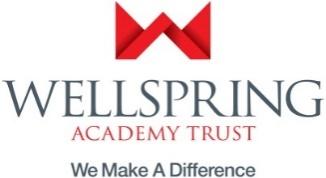 Person SpecificationEssential / DesirableHow IdentifiedSectionInformation Education and TrainingTeacher Training QualificationPGCE or equivalent. If currently enrolled on ITT or PGCE, evidence to support progress and expected completion dateEApp/InterviewExperienceEffective class teacherEApp/InterviewProven record of high levels of attainmentEApp/InterviewExperience of class teachingEApp/InterviewEngaging, lively style of teaching which promotes pupil activityEApp/InterviewDetailed understanding of assessment, target setting and securing progressEApp/InterviewWork as part of a teamWorking with TA/HLTA and school staff in a range of settingsEApp/InterviewEffective deployment of support staffEApp/InterviewEffective use of ICT for a range of purposesUsing a range of IT programs and equipment to benefit the classroom and pupil attainmentEApp/InterviewGeneral and Specialist KnowledgeKnowledge of early intervention strategies to support accelerated progress through KS1 or KS2 (esp. Phonics, reading, writing, maths)EApp/InterviewKnowledge of effective strategies for managing behaviourEApp/InterviewKnowledge of effective strategies to support pupils with EALEApp/InterviewKnowledge of effective strategies to support pupils with SENEApp/InterviewSkills and AbilitiesAdaptability to changing circumstances and new ideasEApp/InterviewPositive attitude, energy and enthusiasmEApp/InterviewAbility to work well in a teamEApp/InterviewExcellent rapport with studentsEApp/InterviewAbility to work confidentially and with discretionEApp/InterviewExcellent communication and interpersonal skillsEApp/InterviewAbility to be a good role model to young peopleEApp/InterviewAdditional RequirementsWilling to work flexibly in accordance with policies and procedures to meet the operational needs of the Trust.  EApp/InterviewWilling to undertake training and continuous professional development in connection with the post.EApp/InterviewWork in accordance with the Trust’s values and behaviours.EApp/InterviewAble to undertake any travel in connection with the post. EApp/InterviewAble to demonstrate sound understanding of equality/diversity in the workplace and services provided especially in the access to delivery of the education of pupils and of own non-discriminatory practice and attitudeEApp/InterviewSatisfactory DBS disclosure to work in an environment dealing with young peopleEApp/InterviewAbility to form and maintain appropriate relationships and personal boundaries with children, young people and vulnerable adultsEApp/InterviewA commitment to safeguarding and promoting welfare for allEApp/Interview